Colégio Nossa Senhora Consolata.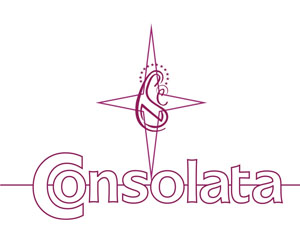 Nome:_______________________________n º_____Professora:___________________________2ºano____
Atividades de férias.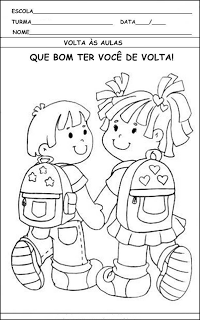 Querido (a) aluno (a),Realize as atividades com interesse, compromisso e dedicação.Você é muito especial!Com carinho,Professoras: Juliana, Sandra e Valéria.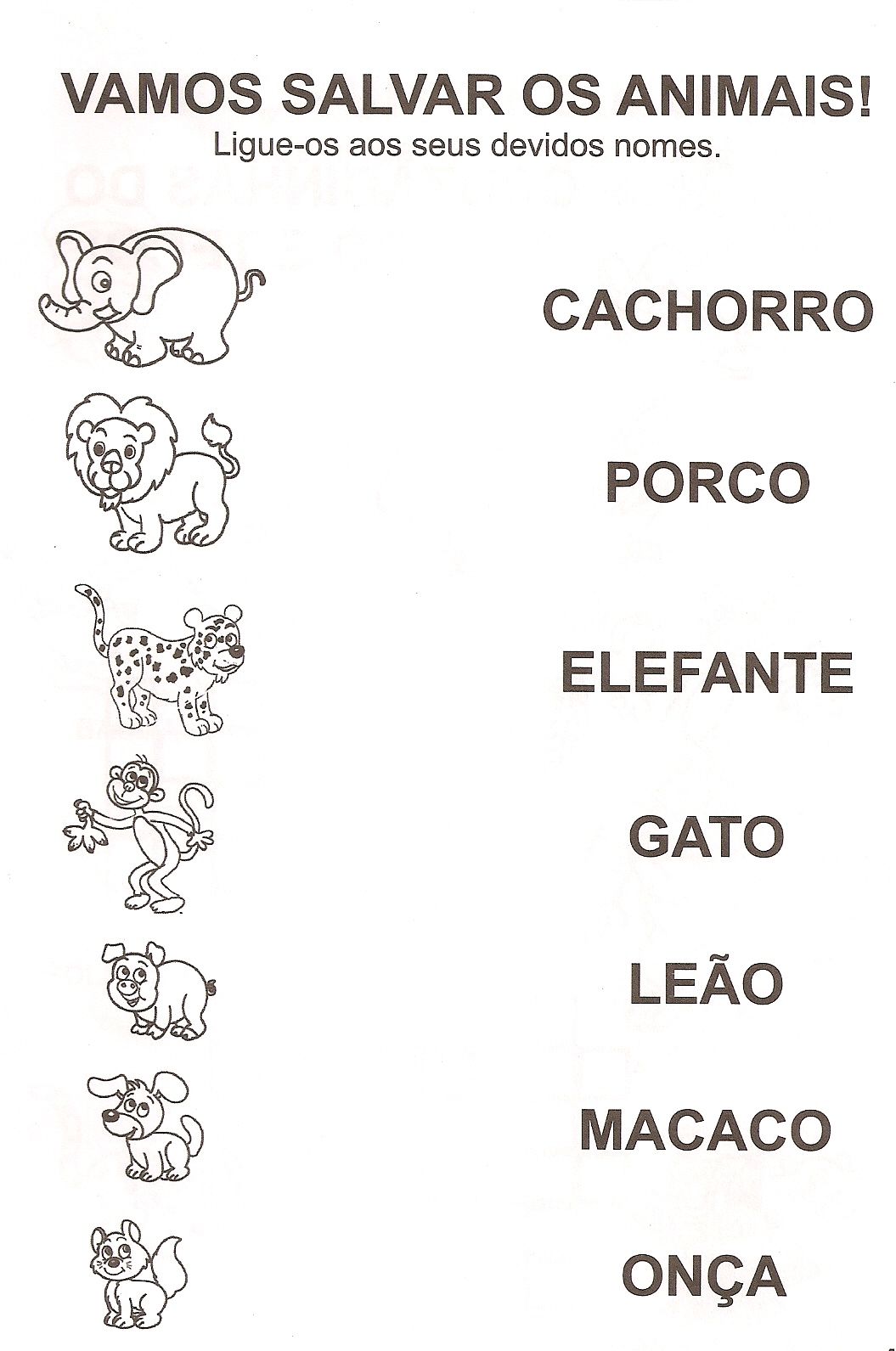 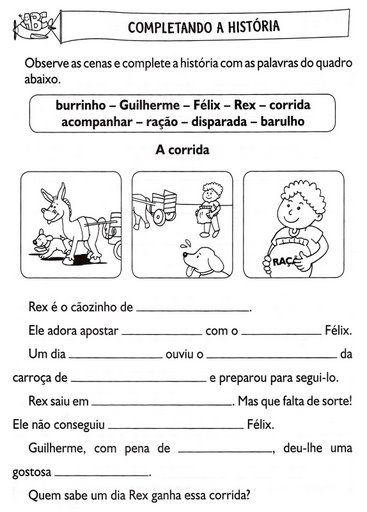 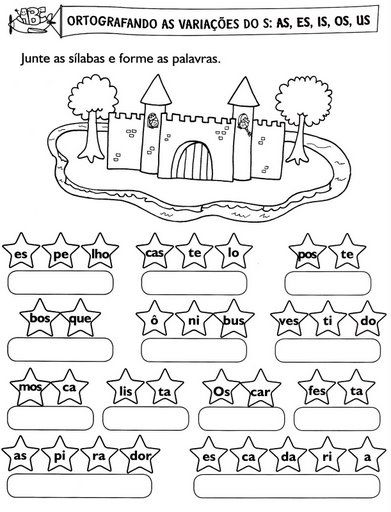 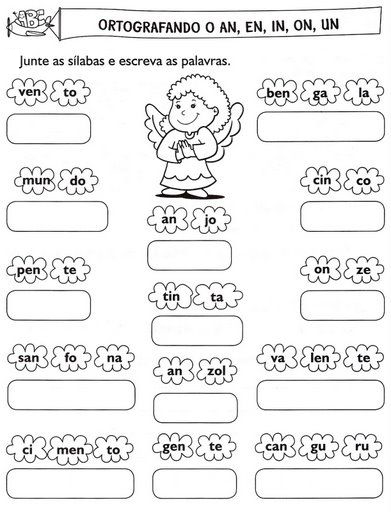 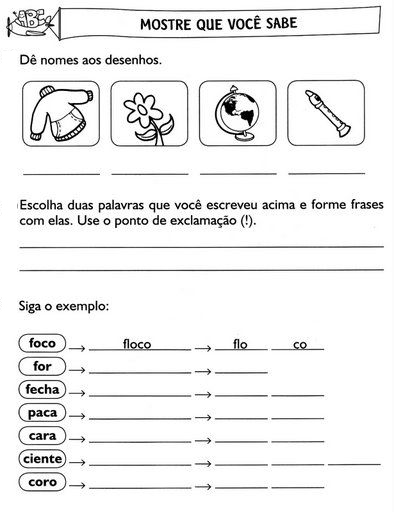 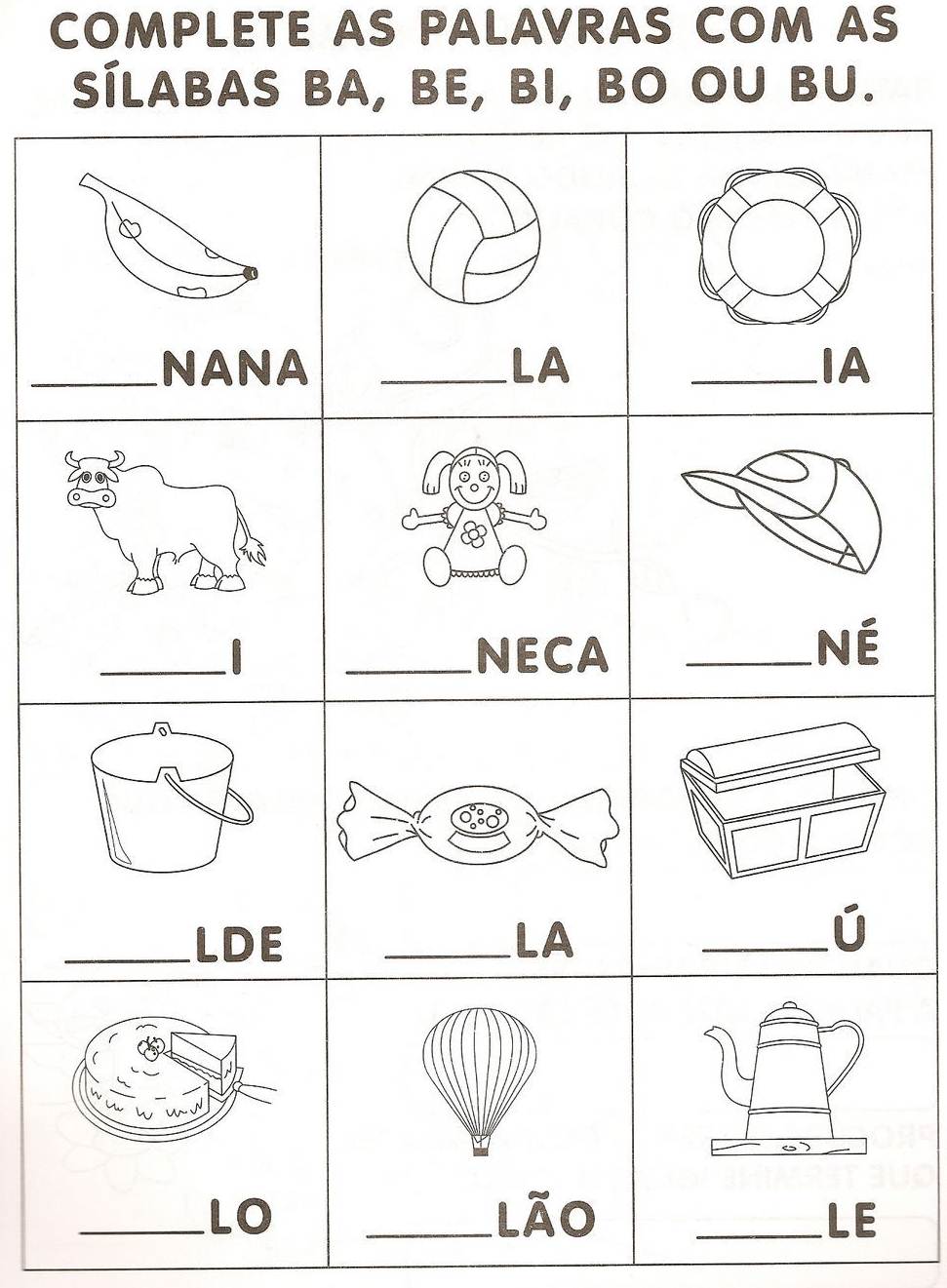 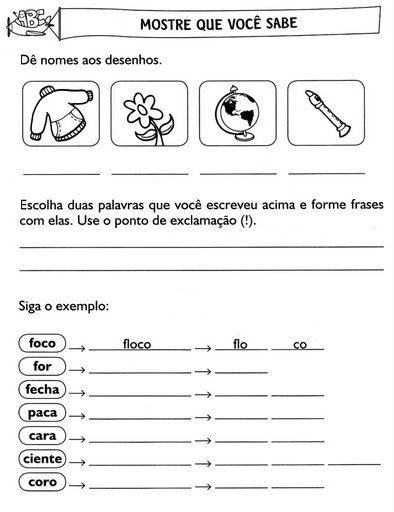 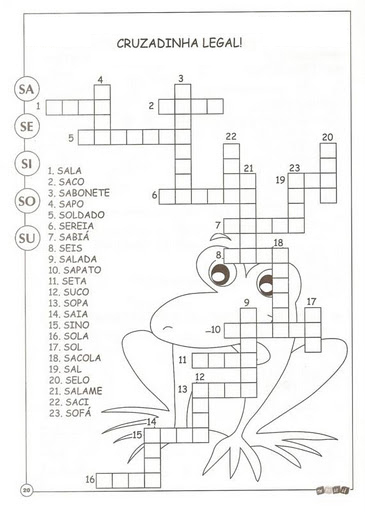 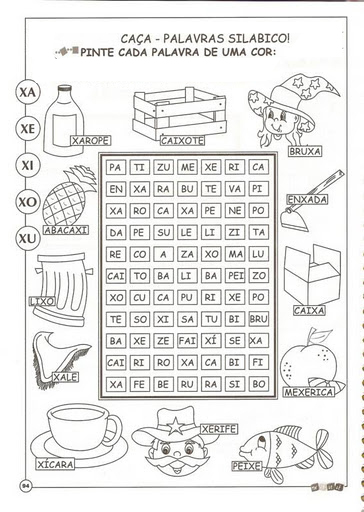 